								ПРИЛОЖЕНИЕ № 1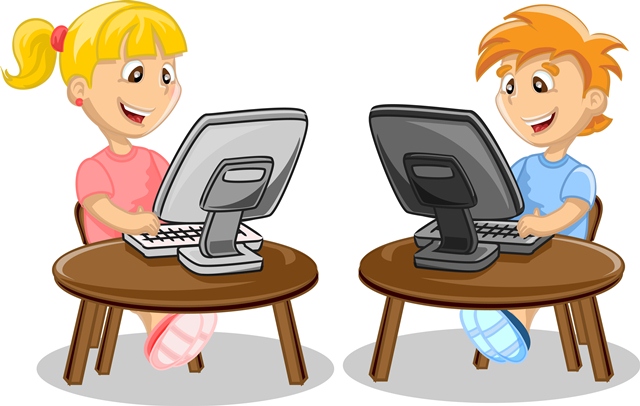 Конкурс профессионального мастерства «Молодой профессионал-2016» среди обучающихся ГАПОУ МО «Кандалакшский индустриальный колледж»Уважаемые коллеги!Прошу Вас ознакомится с условиями участия в конкурсе профессионального мастерства  среди обучающихся ГАПОУ МО «Кандалакшский индустриальный колледж» (далее – Конкурс).	В соответствии с пунктом 3  Положения при проведении Конкурса никак не регламентируется:- количество и перечень конкурсных профессий (специальностей);- объём контролируемых знаний и умений (в целом по профессии/специальности, по отдельным модулям, для разных курсов и групп) и т.д.В связи с большим количеством заявок (3 потока – 1,2,3 курс) на участие конкурс будет разделен на 2 этапа: 1 этап – отборочный, в виде теоретического  теста, в котором за каждый правильный ответ начисляется 1 балл. Все вопросов в тесте- 45. Ко второму этапу, практическому,  приступают  обучающиеся, набравшие наибольшее количество баллов (43-45 баллов) за теоретическую часть, но не более 4 человек от потока.2 этап- финальный,  в виде практической работы, состоящей из 6 заданий. Каждое задание практической части конкурса оценивается в 5 баллов (за каждое  не до конца выполненное задание можно получить от 1 до 4 баллов). Независимо от того, сколько выполнено заданий из практической части, вся работа отсылается на адрес  konkurs.professional2016@yandex.ru. 	Виды наградных документов для  победителей конкурса: «Дипломы» вручаются участникам Конкурса за 1 место (победителю, набравшему по итогам 1 и 2 этапа 72-75 баллов), за 2(призеру, набравшему по итогам 1 и 2 этапа 69-71 баллов) и 3 места (призёру, набравшему по итогам 1 и 2 этапа 66-69 баллов) и «за участие» (остальным участникам, набравшим 53-54 балла).В зависимости от количества участников конкурса в каждой официально принятой категории, количество «Дипломов» победителям (1 место) и призёрам (2 и 3 места) согласно здравому смыслу ограничено:- единственный участник получает «Диплом за участие»;- при двух участниках: первый участник получает «Диплом за I место», а второй - «Диплом за участие»;- при трёх участниках: первый получает «Диплом за I место», второй - «Диплом за II место», а третий - «Диплом за участие»;- при четырёх и более участниках: первый получает «Диплом за I место», второй - «Диплом за II место», третий - «Диплом за III место», а остальные участники - «Диплом за участие».Преподавателям вручаются сертификаты за подготовку участников, за разработку конкурсной документации и конкурсных заданий. Желаем Конкурсантам достойной победы!